104年度桃園市三圖套疊辦理地區範圍圖桃園區和平段測區範圍	東起：南崁溪為界西至：以富國為界南鄰：以莊敬路二段為界北界：以中正路1535巷延伸及富國路822巷延伸至莊敬路二段為界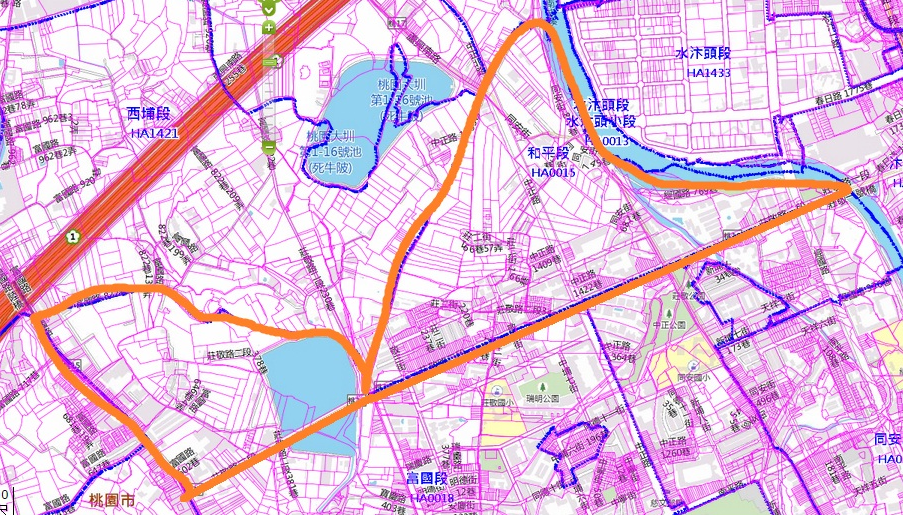 桃園區同安段測區範圍	東起：南崁溪為界西至：以同安街為界南鄰：以慈文路為界北界：以同安街173巷延伸為界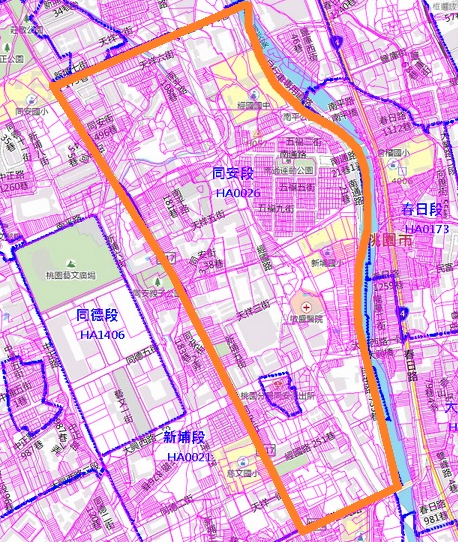 桃園區大金山下段月眉山下小段、二重溪段、草草湳坡段草湳坡小段大金山下段月眉山下小段測區範圍	東起：頭重溪段	西至：社子溪河川	南鄰：頭重溪河川	北界：高獅段二重溪段測區範圍	東起：頭重溪段、瑞坪段	西至：老坑溪河川、老莊段、東寧段	南鄰：長青五街	北界：頭重溪河川草湳坡段草湳坡小段測區範圍	東起：臺灣鐵路	西至：中山北路二段256巷	南鄰：中山北路案段	北界：青山二街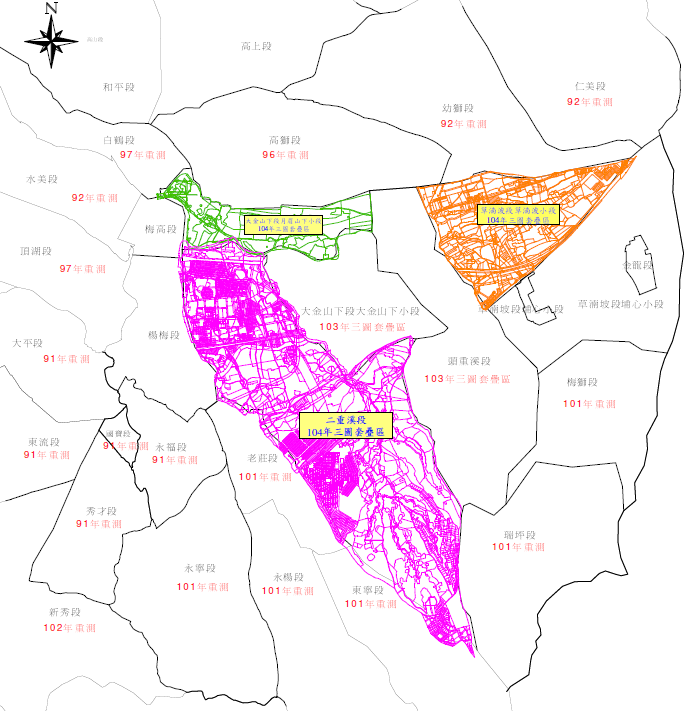 